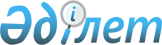 Об определении предельных объемов производственных мощностей по производству биотоплива
					
			Утративший силу
			
			
		
					Постановление Правительства Республики Казахстан от 1 марта 2011 года № 204. Утратило силу постановлением Правительства Республики Казахстан от 31 октября 2015 года № 870      Сноска. Утратило силу постановлением Правительства РК от 31.10.2015 № 870 (вводится в действие по истечении десяти календарных дней после дня его первого официального опубликования).      Примечание РЦПИ.

      В соответствии с Законом РК от 29.09.2014 г. № 239-V ЗРК по вопросам разграничения полномочий между уровнями государственного управления  см. приказ и.о. Министра сельского хозяйства Республики Казахстан от 28 июля 2015 года № 4-6/701.      В соответствии с подпунктом 3) статьи 5 Закона Республики Казахстан от 15 ноября 2010 года "О государственном регулировании производства и оборота биотоплива" Правительство Республики Казахстан ПОСТАНОВЛЯЕТ:



      1. Определить предельные объемы производственных мощностей по производству биотоплива согласно приложению к настоящему постановлению.



      2. Настоящее постановление вводится в действие по истечении десяти календарных дней после первого официального опубликования.      Премьер-Министр

      Республики Казахстан                       К. Масимов

Приложение         

к постановлению Правительства 

Республики Казахстан     

от 1 марта 2011 года № 204 

                        Предельные объемы

      производственных мощностей по производству биотоплива
					© 2012. РГП на ПХВ «Институт законодательства и правовой информации Республики Казахстан» Министерства юстиции Республики Казахстан
				Наименованиепо годампо годампо годампо годамНаименование2011 год2012 год2013 год2014 годБиотопливо,

млн. литров2870308031503220